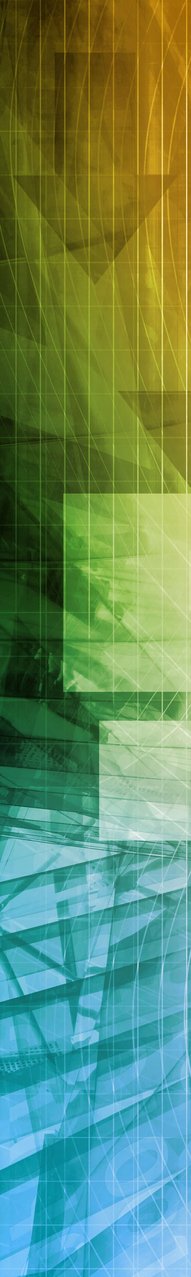 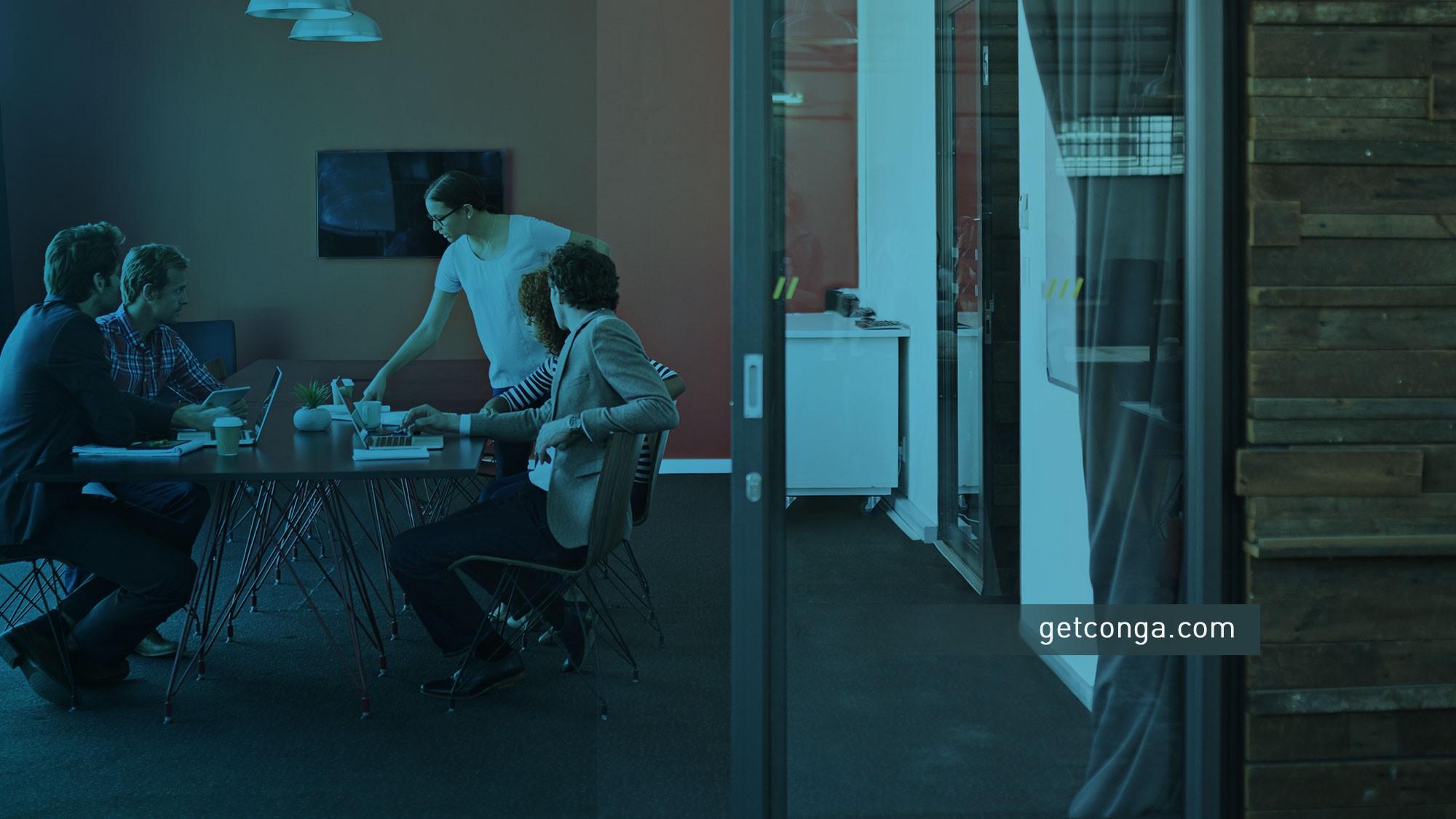 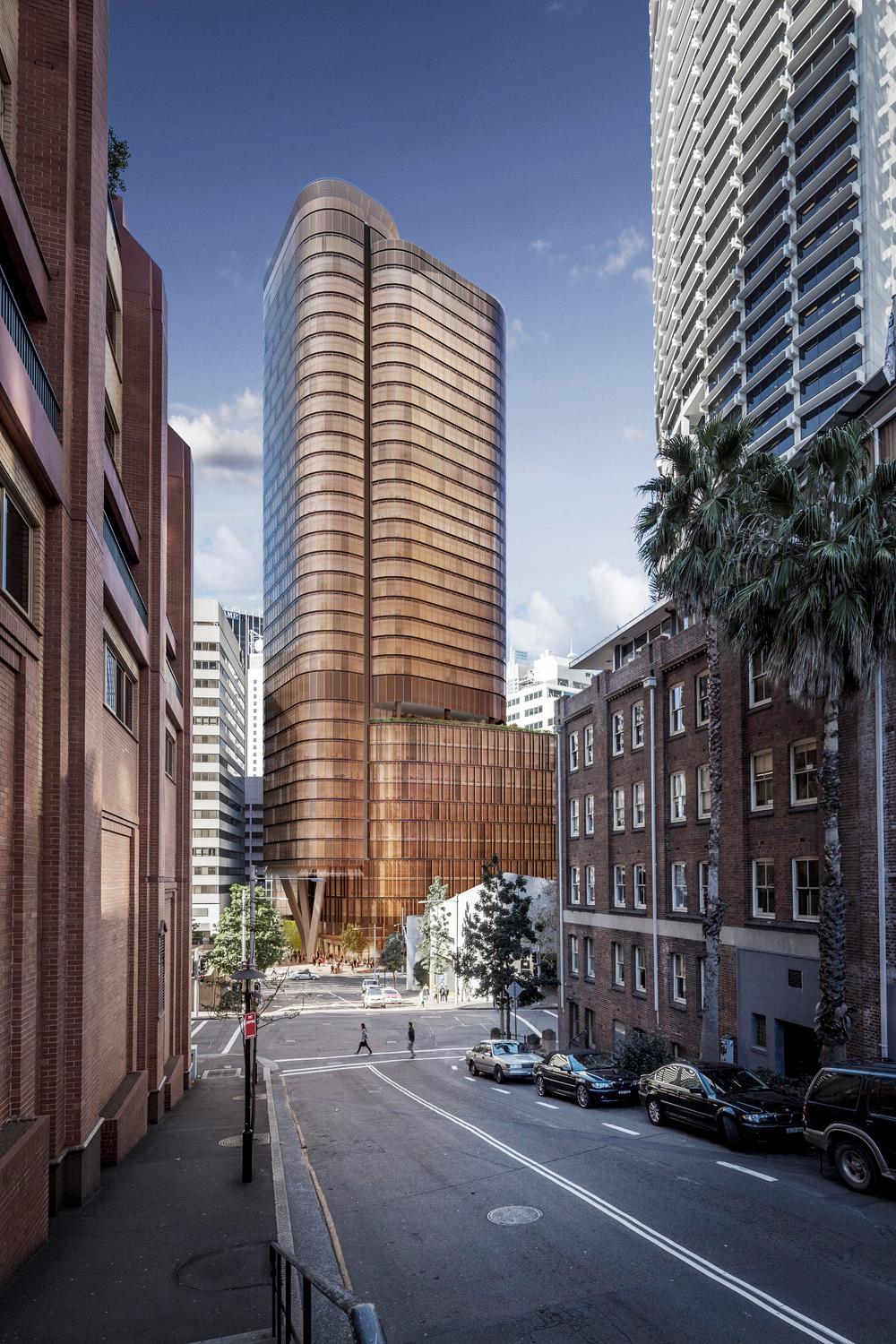 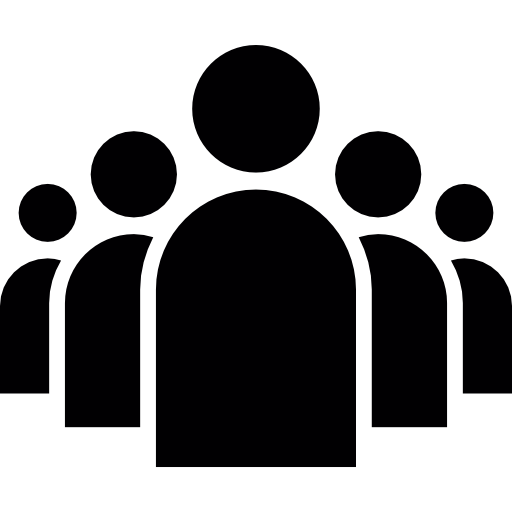 [our leader and team]Our people's combined expertise has created our networks and broad range of service products. Meet our execs – and know you can count on us.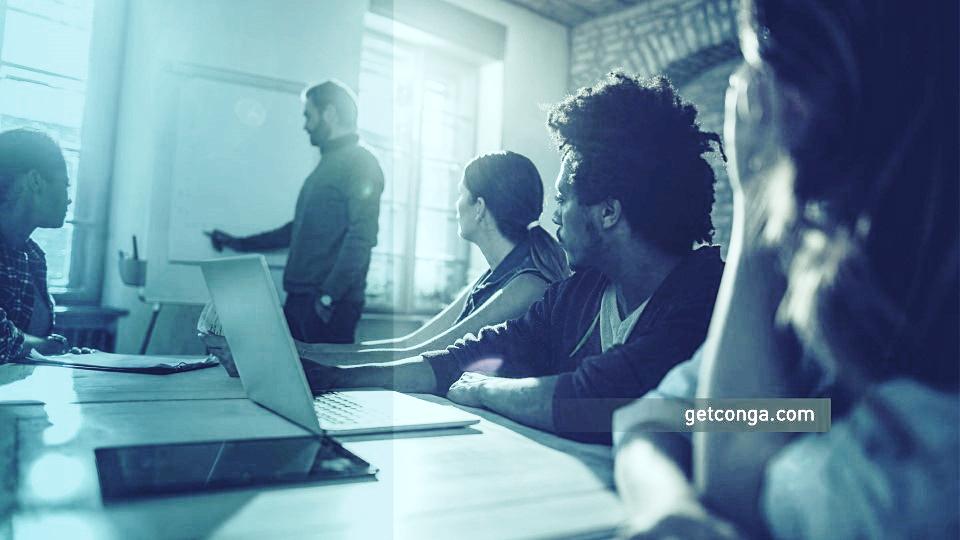 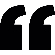 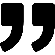 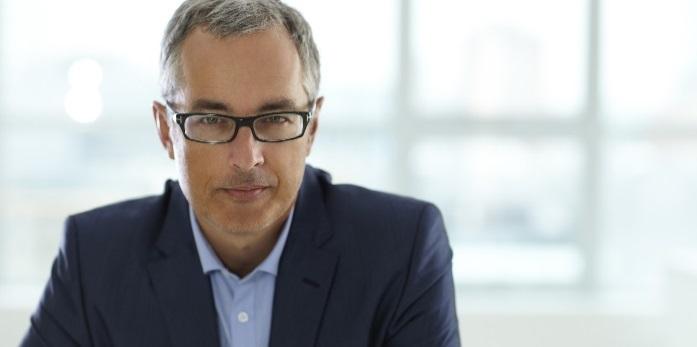 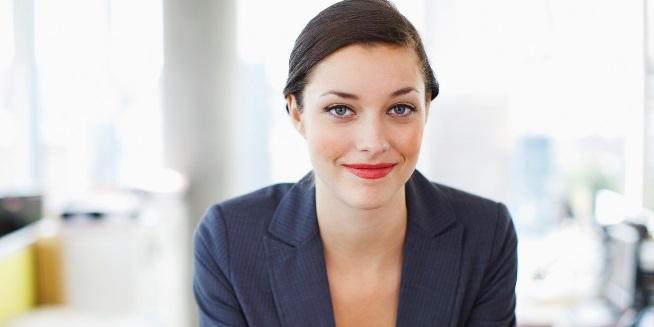 [our client case study]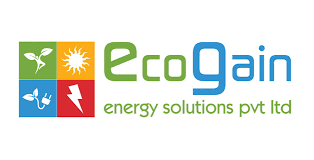 Eco Gain used {{USER_CUSTOM_ORG_NAME}} to bring
all processes into the 21st Century with Solar and Wind Power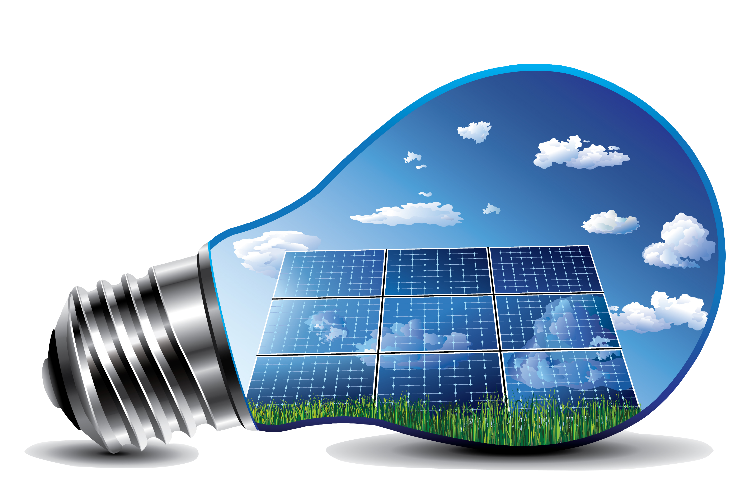 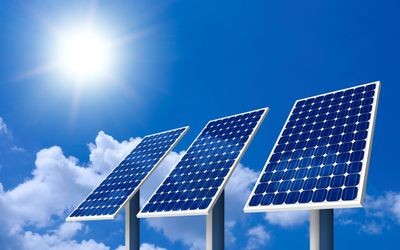 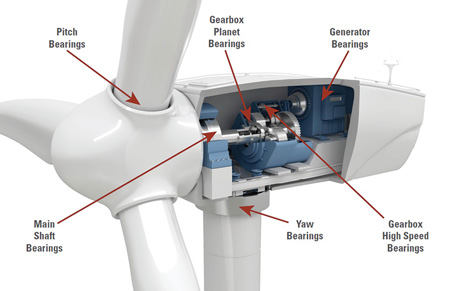 BUSINESS CHALLENGEEco Gain was using outdated energy processes to support the building and manufacturing of their product suite. Moving to Solar and Wind power reduced their Ecological Footprint, annual energy costs and brought awareness to their community. With a distributed work force, the process for each department has improved efficiencies in Salesforce® and transferring by hand between departments.  Eco Gain is now at the forefront of Eco Technology.SUCCESS STRATEGYBy implementing {{USER_CUSTOM_ORG_NAME}}’s solutions, Eco Gain was able to jump to the forefront of Eco Technology, lead by example in their community and save money on their energy bills.  Eco Gain now runs an Ecological Footprint website and is a local leader in their Community.  The Ecological Footprint is the only metric that measures how much nature we have and how much nature we use.  [product description]{{USER_CUSTOM_ORG_NAME}}: retailer of high tech consumer goods, specializing in Technology, Security and Support accessories for your technology needs. 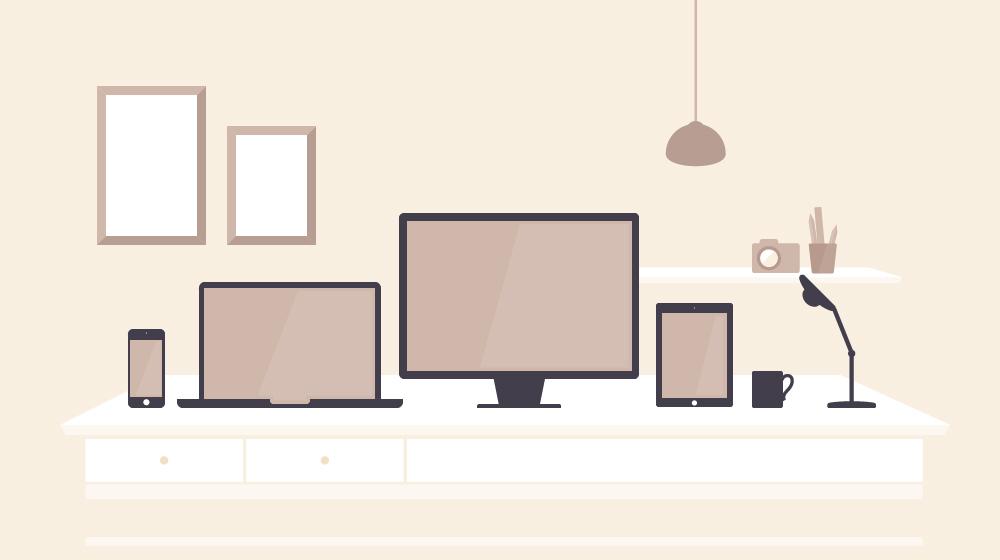 Order and Install of Equipment On time & on budgetInstall and Test Energy ApplicationsEarly & on budgetConduct TrainingOn time & under budgetQuote Products:Quote Products:Quote Products:{{TABLESTART:OPPLINEITEMS}}{{PRODUCT_NAME}}Product Code: {{QUOTE_LINEITEM_PRODUCTCODE}}{{IMAGE:PRODUCT_PRODUCT_IMAGE:H=75}}Category: {{PRODUCT_FAMILY}}Brand: {{PRODUCT_RECORDTYPE}}{{HTML:PRODUCT_DESCRIPTION}}{{OPPORTUNITY_LINEITEM_SALESPRICE \# CURRENCY0}}/each{{TABLEEND:OPPLINEITEMS}}